                         Colegio Emilia Riquelme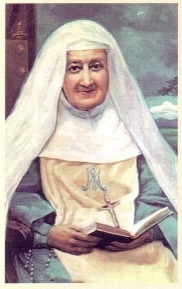 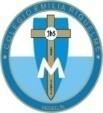 Taller de Tecnología e informática.Grado: Preescolar.Nuestra clase en el horario normal son los jueves de 10:40 a 11:30 a.m. Gracias por su apoyo.Un saludo enorme y Dios los guarde.Correo: pbustamante@campus.com.co (por favor en el asunto del correo escribir nombre apellido y grado. Gracias)Esta clase será virtual por zoom a las 10:40 am. Más adelante les comparto el enlace con la profe.Esta actividad la debo trabajar con la ayuda de los papitos y teniendo en cuenta las Las indicaciones del día de hoy. Fecha 27 de AGOSTO DE 2020.Saludo: TARJETA.Tema: EL COHETE.El día de hoy no tendremos conexión sincrónica, ya que el grado quinto esta en bimestrales y como directora de grupo debo estar acompañándolas en el desarrollo del bimestral. Muchas gracias por su comprensión.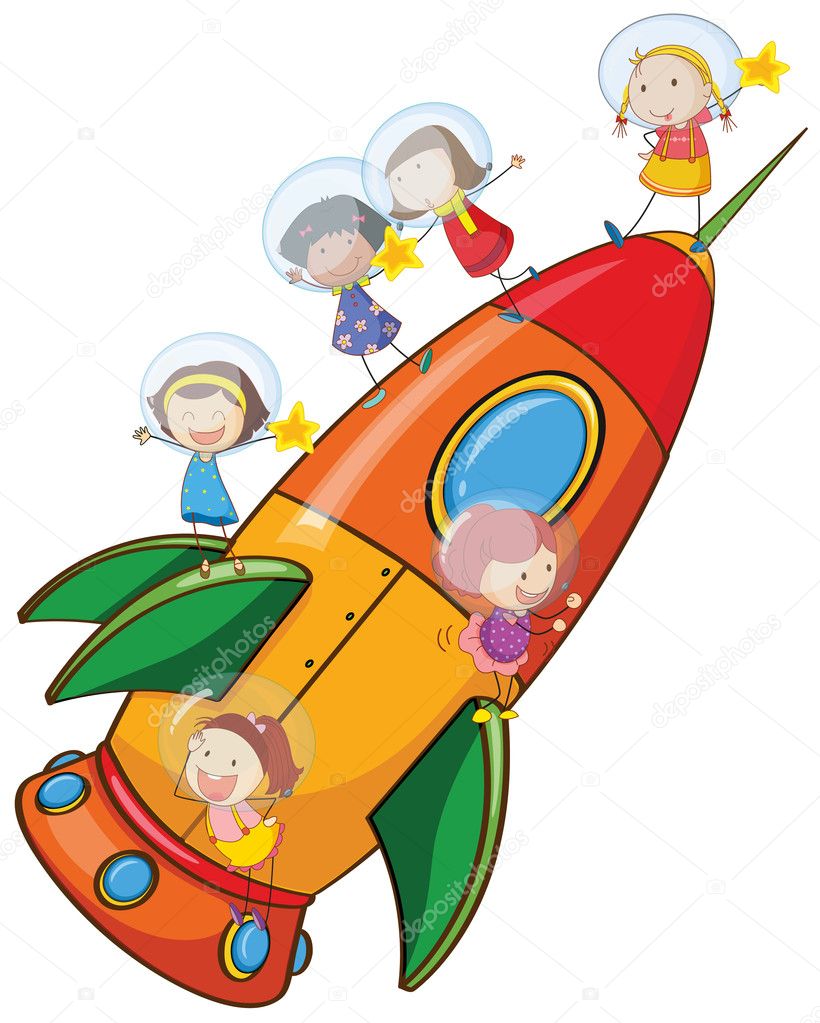 Un cohete es un vehículo, aeronave o nave espacial que obtiene su empuje por la reacción de la expulsión rápida de gases de combustión desde un motor cohete.Actividad:Une los puntos de la imagen para descubrir la máquina.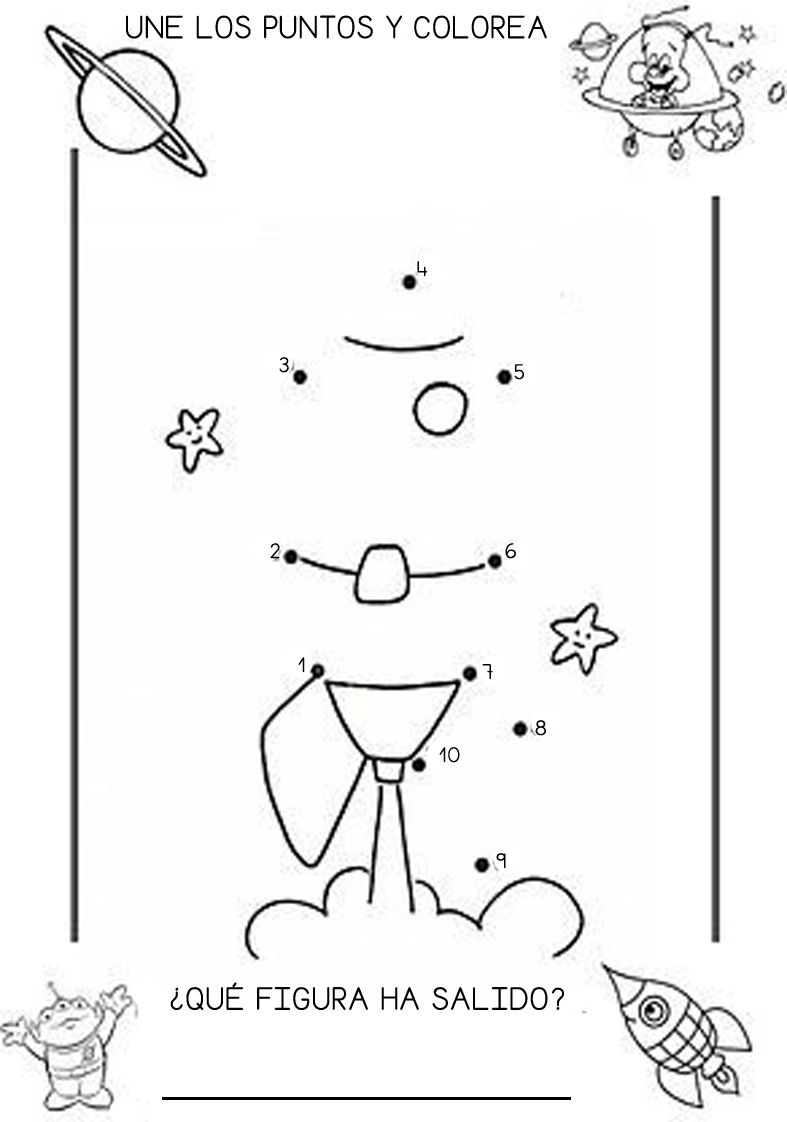 